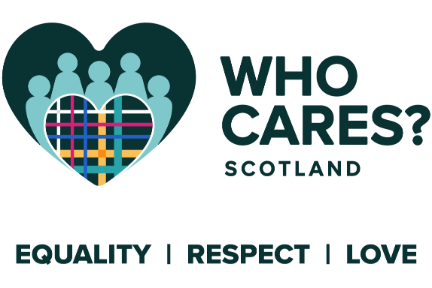 CONFIDENTIAL Who Cares? Scotland	Application for EmploymentWhen complete, this form (along with the separate equality monitoring form) can be submitted as a Word document by email attachment and sent to: jobs@whocaresscotland.org 4) SECONDARY EDUCATIONPlease add more rows as necessary5) FURTHER AND HIGHER EDUCATIONPlease add more rows as necessary7) PREVIOUS EMPLOYMENTPlease copy the table to continue on separate sheet if necessary8) DETAILS OF VOLUNTARY EXPERIENCEPlease add more rows as necessary9) DETAILS OF FORMAL TRAINING OR APPRENTICESHIPSPlease add more rows as necessary10) DETAILS OF RELEVANT PROFESSIONAL DEVELOPMENTPlease add more rows as necessary14) DATA PROTECTIONThe information provided by you in this Application for Employment will be used for the purposes of considering your application for employment and monitoring the recruitment process. If your application is successful, we will process your information for the purpose of facilitating your employment with Who Cares? Scotland, including the sharing of information with external partners for the purposes of processing Company benefits (including pensions and insurance). The information you provide will be stored securely and will not be retained longer than necessary. Unsuccessful applications will not normally be kept for longer than a year. You have the right to access the information that Who Cares? Scotland holds on you. If you would like to do this, please email mydata@whocaresscotland.org15) CRIMINAL CONVICTION DECLARATIONThe Rehabilitation of Offenders Act 1974 (Exclusions and Exceptions) (Scotland) Order 2003 (as amended) applies to all posts within Who Cares? Scotland where staff may be expected to work in positions where they have substantial contact with vulnerable groups of people.If appointed to such a post, you will be required to complete a Protection of Vulnerable Groups (PVG) Scheme Application.  If you have no previous convictions, pending sentences or outstanding charges to declare, please go to Section 15 and sign the declaration form.If you have any spent or unspent convictions, pending sentences or outstanding charges to declare, please provide details below. You are not obligated to detail spent convictions. If you require further information on the Rehabilitation of Offenders Act 1974 (Exclusions and Exceptions) (Scotland) Order 2003 (as amended), please log onto https://www.mygov.scot/organisations/disclosure-scotland/Please note that any declaration made in section 15 will NOT be used in the interview selection process.1) VACANCY DETAILS1) VACANCY DETAILS1) VACANCY DETAILS1) VACANCY DETAILSJob TitleJob TitleHow did you find out about this vacancy?How did you find out about this vacancy?2) PERSONAL DETAILS2) PERSONAL DETAILS2) PERSONAL DETAILS2) PERSONAL DETAILSTitleSurnameN.I. NumberForenameTel. HomeAddressTel. BusinessTel. MobileE-Mail AddressPostcode3) DECLARATIONI certify that all information contained in this form is true and correct to the best of my knowledge. I realise that false information or omission may lead to withdrawal of any offer, or dismissal.By completing your name below and emailing the application form, this will be accepted as your signature.3) DECLARATIONI certify that all information contained in this form is true and correct to the best of my knowledge. I realise that false information or omission may lead to withdrawal of any offer, or dismissal.By completing your name below and emailing the application form, this will be accepted as your signature.3) DECLARATIONI certify that all information contained in this form is true and correct to the best of my knowledge. I realise that false information or omission may lead to withdrawal of any offer, or dismissal.By completing your name below and emailing the application form, this will be accepted as your signature.3) DECLARATIONI certify that all information contained in this form is true and correct to the best of my knowledge. I realise that false information or omission may lead to withdrawal of any offer, or dismissal.By completing your name below and emailing the application form, this will be accepted as your signature.SIGNATUREDATEExamining Body (e.g. SQA)Subject / Module Level (e.g. Higher, Nat 5)Grade AwardedDate AwardedCollege or UniversityDatesDatesFull or Part-timeQualification Gained (State Subject and Grade Awarded)College or UniversityFROMTOFull or Part-timeQualification Gained (State Subject and Grade Awarded)6) CURRENT EMPLOYMENT6) CURRENT EMPLOYMENT6) CURRENT EMPLOYMENT6) CURRENT EMPLOYMENTName of EmployerJob TitleEmployer’s AddressStart date Employer’s AddressCurrent SalarySalary ScaleOther BenefitsMain Duties and ResponsibilitiesMain Duties and ResponsibilitiesMain Duties and ResponsibilitiesMain Duties and ResponsibilitiesPeriod of NoticeReasons for wishing to leave current jobReasons for wishing to leave current jobReasons for wishing to leave current jobReasons for wishing to leave current jobName of EmployerJob TitleDatesDatesFull or Part-timeName of EmployerJob TitleFROMTOFull or Part-time1)Duties undertaken:Duties undertaken:Duties undertaken:Duties undertaken:Duties undertaken:Reason for leaving:Reason for leaving:Reason for leaving:Reason for leaving:Reason for leaving:2)Duties undertaken:Duties undertaken:Duties undertaken:Duties undertaken:Duties undertaken:Reason for leaving:Reason for leaving:Reason for leaving:Reason for leaving:Reason for leaving:3)Duties undertaken:Duties undertaken:Duties undertaken:Duties undertaken:Duties undertaken:Reason for leaving:Reason for leaving:Reason for leaving:Reason for leaving:Reason for leaving:4)Duties undertaken:Duties undertaken:Duties undertaken:Duties undertaken:Duties undertaken:Reason for leaving:Reason for leaving:Reason for leaving:Reason for leaving:Reason for leaving:5)Duties undertaken:Duties undertaken:Duties undertaken:Duties undertaken:Duties undertaken:Reason for leaving:Reason for leaving:Reason for leaving:Reason for leaving:Reason for leaving:OrganisationRoleDatesDatesDuties UndertakenOrganisationRoleFROMTODuties UndertakenOrganisationDatesDatesFull or Part-timeQualification GainedOrganisationFROMTOFull or Part-timeQualification GainedDatesDatesDetails of Continued Professional DevelopmentFROMTODetails of Continued Professional Development11) FURTHER INFORMATION – Personal statementPlease state why you are applying for this position and outline how you meet the specific requirements of the job description and person specification, including the skills, experience and achievements you bring to this post. (MAXIMUM 1000 words). Please continue on further sheets as necessary.12) DRIVING LICENSE Do you have a full driving license and access to a car for the purposes of work?13) REFERENCESPlease give the names, contact details and job titles of three referees who know you in a professional capacity. One of these referees should be your current or most recent employer. A request not to contact this referee in the first instance will be respected, however it should be noted that a reference from this source will be requested if you verbally or in-writing accept a job offer with Who Cares? Scotland.13) REFERENCESPlease give the names, contact details and job titles of three referees who know you in a professional capacity. One of these referees should be your current or most recent employer. A request not to contact this referee in the first instance will be respected, however it should be noted that a reference from this source will be requested if you verbally or in-writing accept a job offer with Who Cares? Scotland.13) REFERENCESPlease give the names, contact details and job titles of three referees who know you in a professional capacity. One of these referees should be your current or most recent employer. A request not to contact this referee in the first instance will be respected, however it should be noted that a reference from this source will be requested if you verbally or in-writing accept a job offer with Who Cares? Scotland.13) REFERENCESPlease give the names, contact details and job titles of three referees who know you in a professional capacity. One of these referees should be your current or most recent employer. A request not to contact this referee in the first instance will be respected, however it should be noted that a reference from this source will be requested if you verbally or in-writing accept a job offer with Who Cares? Scotland.13) REFERENCESPlease give the names, contact details and job titles of three referees who know you in a professional capacity. One of these referees should be your current or most recent employer. A request not to contact this referee in the first instance will be respected, however it should be noted that a reference from this source will be requested if you verbally or in-writing accept a job offer with Who Cares? Scotland.1)Name:Designation:Address:Tel. No:Email:In what capacity does this referee know you?Do not contact prior to interview:2)Name:Designation:Address:Tel. No:Email:In what capacity does this referee know you?Do not contact prior to interview:3)Name:Designation:Address:Tel. No:Email:In what capacity does this referee know you?Do not contact prior to interview:SPENT / UNSPENT CONVICTIONSDETAILSWhen did the offences take place?  What were you charged with?  What sentence did you receive?Please give details of the reasons and circumstances that led to your offence(s)What have you learned from the experience?Please give details of how you completed the sentencePENDING COURT APPEARANCES / OUTSTANDING CHARGESDETAILSPlease state what you have been charged with and when you are due to appear in court.